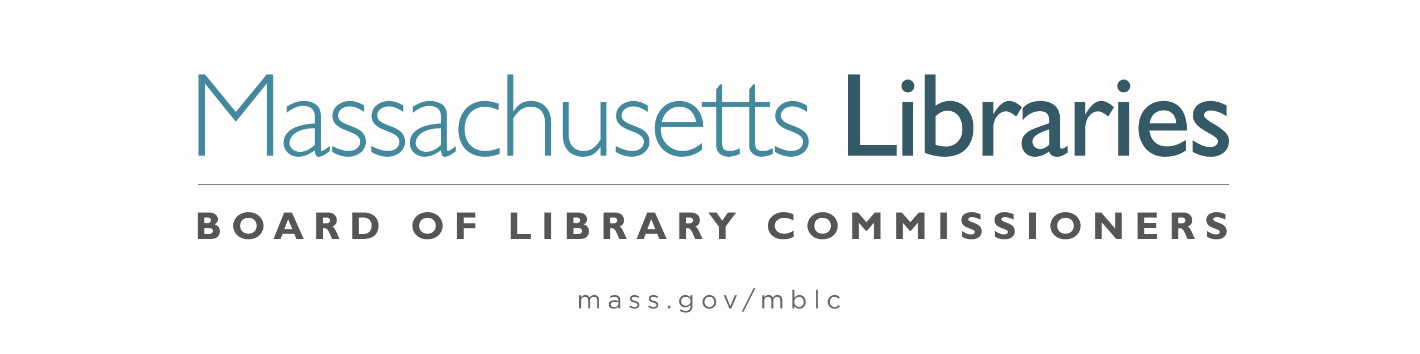 Welcome.  Thank you for attending this meeting of the Massachusetts Board of Library Commissioners.  Please remember that as part of the meeting agenda there is a time at the end of the meeting for public comment.  Should you wish to address the Board during a particular item, please wait to be recognized by the chair.Note: Agenda may include items not reasonably expected 48 hours before the meeting.Thursday, February 3, 2022  10:00 A.M.Agenda- Regular Monthly MeetingCall to Order- Roll Call of Commissioners        	                     Speaker:	Mary Ann Cluggish, ChairApproval of Minutes- January 6, 2022 Minutes (ACTION)		 Speaker:	Mary Ann Cluggish, ChairChair’s Report							 Speaker:	Mary Ann Cluggish, ChairCommissioner Reports					 Speaker:	Mary Ann Cluggish, ChairDirector’s Report						 Speaker:	James M. Lonergan, Director 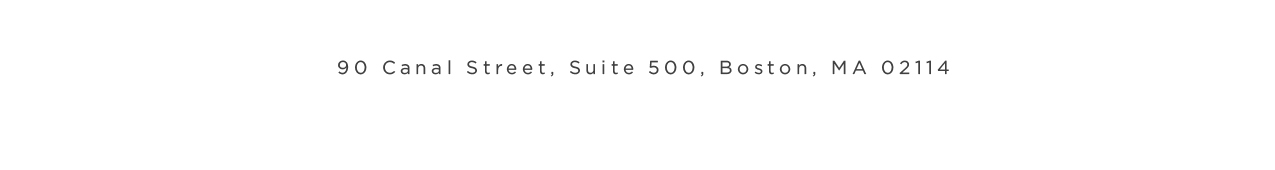 Legislative ReportSpeakers:	Mary Rose Quinn, Head of State Programs/ Government LiaisonConsideration of approval of municipalities requesting waivers for the FY2022 municipal appropriation requirement in the FY2022 State Aid to Public Libraries Program within the 5% threshold (ACTION)Speaker:	Mary Rose Quinn, Head of State Programs/ Government Liaison Consideration of Joining Networks Grants (ACTION)Speakers:	Rob Favini, Head of Library Advisory and Development  			Paul Kissman, Library Information Systems Specialist Consideration of approval of the FY2023 Plan of Service and Program and Budget for the Library for the Commonwealth and Monthly Report (ACTION)Speakers:	Michael Colford, Director of Library Services		Angela Veizaga, Director of Strategic Partnerships     			Boston Public Library (BPL)Report from Massachusetts Library System (MLS)		 Speaker:	Sarah Sogigan, Executive Director	 	Massachusetts Library System (MLS) Libraries and COVID-19 Discussion 				 Speakers:	James Lonergan, Director				Rob Favini, Head of Library Advisory and Development  Public Comment						Old Business 	Adjournment 		Mary Ann Cluggish, ChairZoom Meeting Information https://us02web.zoom.us/j/89016105711?pwd=elBOM3orenQwb1F4dUVqT3c3QWh0UT09Meeting ID: 890 1610 5711/ Passcode: 294347Dial in number: (646) 558-8656/ Meeting ID: 890 1610 5711